Articulation is a process of bridging high school students to Merced Community College.  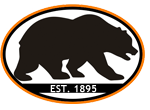 The program gives high school students the opportunity to earn college units by taking high school classes in which a formal articulation agreement with a course at Merced College has been developed.   Students must pass the designated credit by exam) to receive the units.*This course also counts as a Breadth Requirement at Merced College**This course counts as a Breadth Requirement for Merced College and CSU/UC GE Breadth Requirement (2+2+2)***Only for students seeking a vocational nursing AACourses numbered 1-49 are transferable to a 4 year university MUHSD COURSEMERCED COLLEGEMHS TEACHERUNITSAccountingACTG 51/ACTG 31 KEITH PETITI4Adv. Architectural DesignDRFT 42A/DRFT42BTOM POST6Adv. MarketingMKTG30/COOP41ALISA ESCOBEDO6Adv. Small Engine/Power EquipmentMECH AG 10STEVE MUA3Ag Leadership & TechnologyAGBS 30STEVE MUA2Ag Welding I, IIWELD 06STEVE MUA3Anatomy & Physiology***BIO 50LAURIE McLAUGHLIN3Architectural DesignDRFT 42A/DRFT42BTOM POST3Auto Mechanics 1 & 2AUTO 04GARY MAXWELL 3Beginning DraftingDRFT 04ATOM POST3Careers with Infant & Toddlers ICLDV 35/CLDV 35LSUZANNE RUIZ – ROP @ EC4Child Development **CLDV 01TAMMY MEYER3Computer ApplicationsAOM50B/CPSC 30JOE GAESTEL/KEITH PETITI6Computer Graphics I *DART40AJUSTIN PARLE3Culinary Arts I/IINUTR44ANDREW CALZADILLAS2Environmental Horticulture *LAND 11LINDA CLINTON 3Equipment Construction I/IIWELD06STEVE MUA3Foundations in EducationLBST 10DONNA ACHESON3Graphic Arts I/II*DART41A/40AAMY HANSEN – ROP @ GVHS6Health and Family Living**HLTH 10TAMMY MEYER3Internships in Agriculture I/IICOOP 41ACODY JACOBSEN – ROP @ GVHS3Marketing FoundationsCOOP 41ALISA ESCOBEDO3Marketing Community ClassroomCOOP41ALISA ESCOBEDO 6Medical OccupationsALLH 67GERALD FRAGASO – ROP @ GVHS3Photography I,II * PHOTO 11AKELSEY THOMAS/JUSTIN PARLE3Programming I,IICPSC 05JOE GAESTEL3Small Engines & Power EquipmentMECH AG 15STEVE MUA3Theater 1-3 **DRAMA01JULIE RANSOM3Virtual EnterpriseBUS10LISA ESCOBEDO3